የአዲስ ኪዳን መሠረቶች – ሞጁል 7 – የሐዋርያት ሥራ አወቃቀርና ይዘትየመወያያ ጥያቄዎችከትምህርቱ በጣም የወደዳችሁት ወይም የተማራችሁት ወሳኝ ትምህርት ምንድን ነው? ምንስ ጥያቄ ነበራችሁ?ሉቃስ የሐዋርያት ሥራን የጻፈበትን ዓላማ መረዳታችን ወሳኝ የሚሆነው ለምንድን ነው? ከእርሱ ምሳሌነት ምን እንማራለን? የሐዋርያት ሥራን በትክክል ከመተርጎም አንፃር የሚያግዘን እንዴት ነው?የሐዋርያት ሥራ የዘገበልን እውነተኛ ታሪክ መሆኑን ማመን ለምን ወሳኝ ይሆናል? እውነተኛ ታሪክ አይደለም ብላችሁ ብታምኑ እንዴት ተፅዕኖ ሊፈጥርባችሁ ይችላል?በቤተክርስቲያንና በምድር ባለችው የእግዚአብሔር መንግሥት መካከል ያለው ግንኙነት ምንድን ነው?በሐዋርያት ሥራ መጽሐፍ ትረካ ውስጥ እግዚአብሔር በግልጽ እውቅና የሰጠበትን ጉዳይ ወይም እውቅና ያልሰጠበትን ጉዳይ የሚያስረዳ አንድ ምሳሌ አቅርቡ። ከዚህ ምሳሌ ምን እንማራለን?ከእኛ ማኅበረ-ምዕመናን ምን ዓይነት እድገት ልንጠብቅ እንችላለን? ይህንን መሳዩን ዕድገት ልናሳካ የምንችለው እንዴት ነው?በግጭት ውስጥ ሊገኝ የሚችለው ምን ዓይነት የሚያበረታታ ነገር ይገኛል?በውስጥ ከሚፈጠር ውጥረት ወይም ዕድገት ደግሞም ከውጪ በሚመጣ ተቃውሞ ምክንያት በሚመከሰት የሕይወት ብስለት በሕይወታችሁ ዕድገት ያያችሁት እንዴት ነው?ለሐዋርያት ሥራ ተቀዳሚ አውድ  እና ለየት ያለ ወቅት እውቅና ባለመስጠታችሁና ከቁም ነገር ባለማስገባታችሁ ለሐዋርያት ሥራ ንባባችሁ የተዛባ ተዛምዶ የሰጣችሁበትን አንድ ምሳሌ አቅርቡልን። የተዛቡ ተዛምዶዎችን ከማስወገድ አንፃር የሚያግዛችሁ ምን ትምህርት ከዚህ ትምህርት አገኛችሁ?እኛ የምንኖርበት ሁኔታ ከሐዋርያት ሥራ ሁኔታ ጋር የሚገናኘው እንዴት ነው? የሚለያዩትስ እንዴት ነው? የዘመናችን ቤተክርስቲያን የሐዋርያት ሥራን በምታዛምድበት ወቅት እንዚህን መመሳሰሎችና ልዩነቶች የምትመለከታቸው እንዴት ነው?የክለሳ ዐረፍተ-ነገሮች: በቤተክርስቲያን ዕድገት አማካይነት የሚመጣው የመንግሥቱ መስፋፋት ከተለያዩ ፍጭቶች ነው: 1) በውስጣዊ የጥራት እድገትና /ውጥረት መካከል 2) በውጫዊ የቁጥር እድገትና/ ተቃውሞ መካከል፣ እና 3) በውስጣዊ እድገትና/ ውጥረት ደግሞም በውጫዊ እድገትና/ ተቃውሞ መካከል። ይህም በምስል 1 ውስጥ ተመላክቷል: 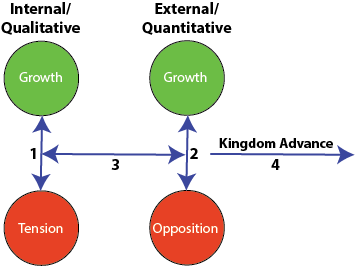                                                       ምስል . የቤተክርስቲያን እድገትና የመንግሥቱ መስፋት ገጽታዎችየነገረ-ጉዳይ ጥናት: ፈርስት ባይብል ቸርች ለቅዱሳት መጻሕፍት እውነት ቀናዒ የሆኑ ሰዎች ቡድን በመሆን ትታወቃለች። መጽሐፍ ቅዱስን በጋራ ማጥናት የሚወዱ ደግሞም በጣም የሚቀራረቡ 60 ሰዎች በአባልነት ይዛለች። ራሳቸውንም እንደ ጤናማ ቤተክርስቲያን ይመለከታሉ። ማለትም፡ ለእውነት መቅናት፣ ስለ መጽሐፍ ቅዱስ አዘውትሮ የማወቅ ጉጉት፣ የእርስ በርስ መልካም ኅብረት፣ ከማያምኑ ሰዎች ምንም ተቃውሞ አይገጥማቸውም። ለረጅም ጊዜ አዋቂዎችን አላጠመቁም፣ ሆኖም በታማኝነታቸውና በመንፈሳዊ ረገድ እያደጉ በመሄዳቸው ይጽናናሉ። የአባላት እድገት የሚታየው ከስንት አንድ ጊዜ የእነርሱ ቤተእምነት አባላት የሆኑ ሰዎች ወደ እነርሱ አካባቢ ተዛውረው በሚመጡ ወቅት ነው። ያ ግን ወደ ሌላ ስፍራ በሚሄዱና በሚሞቱ ሰዎች መልሶ ይጣፋል። ከአጎራባች አካባቢዎች የሚመጡ ጎብኚዎችም በዙ አብረዋቸው አይቆዩም። ጎብኚዎቹም ቆየት ተብሎ ቃለ መጠይቅ ሲቀርብላቸው፣ አብዛኞቹ የሚናገሩት በጣም አዕምሯዊ ጉዳዮች የሚበዙበትና ላልተማሩ አባሎቻቸው ብዙም ትኩረት የማይሰጡ እንደሆኑ ደርሰውበታል።የግብረ መልስ ጥያቄዎች:ከላይ በተመለከታችሁት የማጠቃለያ ዐረፍተ-ነገር ላይ ተመሥርቶ ስለተፃፈው ከታች ስለምታነቡት ዐረፍተ-ነገር ምን ታስባላችሁ? “ውስጣዊ ውጥረት ወይም ውጫዊ ተቃውሞ የሌለባቸው ቤተክርስቲያናት ጤናማ ላይሆኑ ወይም ላያድጉ ይችላሉ።” ሃሳቡ እንግዳ ሆነባችሁ? ይህስ ገጥሟችሁ ይሆን?ከላይ በቀረበው የነገረ-ጉዳይ ጥናት መሠረት የፈርስት ባይብል ቸርችን ጤናማነት እንዴት ትመዝኑታላችሁ?የእናንተን ቤተክርስቲያን ጤናማነት እንዴት ትመዝኑታላችሁ፣ ለምን?እግዚአብሔር የድንቅ አድራጎቶች አምላክ ነው ደግሞም እኛ ከየትኞቹም ዘመናት እጅግ በሚልቀው የመንግሥቱ መምጣት ሥራ ውስጥ የመንግሥቱ ወኪሎች እንድንሆን አድርጎናል። የምታውቋቸውንና በድንቅ አድራጎቶች የተሞሉ ታሪኮችንና ፊልሞችን አስቡ። የታሪኩ ዋና ገፀ-ባህርያት አብዛኛውን ጊዜ ነገር በቀላሉ የሚሄድላቸው ነበሩን? ዋናው ገፀ-ባህርይ ምንም ዓይነት ውስጣዊ ውጥረት ወይም ውጫዊ ተቃውሞ የማይገጥመው ዋና ገፀ-ባህርይ የሚተውንበትን ፊልም መመልከት ወይም መጽሐፍ ማንበብ ትፈልጋላችሁን? ምላሻችሁን አብራሩ። እንደ ንጉሡ ወኪሎች ድንቅ አድራጎቶችን የተለማመዳችሁት በምን መንገዶች ነው? ምላሽ የሰጣችሁት እንዴት ነበር? በሕይወታችሁ ላይ ተፀዕኖ ያሳደረውስ እንዴት ነበር?በእግዚአብሔር እቅድ ውስጥ እኛ አሁን በድንቅ አድራጎቶች/በጀብዱነት ሥራዎች ውስጥ ነን። መክበሩ የሚመጣው፣ ኋላ በአዲስ ሰማይና ምድር ነው። እንደ መንግሥቱ ወኪሎች የድንቅ አደራረጉ ባህርይ ምን ያህል ተስማምቷችሁ እየኖራችሁበት ነው? በድንቅ አደራረጉ ውስጥ ንቁ ተሳታፊ ከመሆን ይልቅ የኋለኛው ክብር አሁን እዚህ እንዲመጣ የመፈለጉ ነገር በምን ያህል መጠን ይፈታተናችኋል? ምሳሊዎችን አቅርቡ።የተግባራዊ እርምጃ የቤት ሥራዎች:ከላይ ስለተመለከትናቸው የቤተክርስቲያን ዕድገትና የመንግሥቱ መስፋፋት ጉዳዮች ከመጋቢያችሁ ወይም ከቤተክርስቲያን መሪያሁ ጋር ተወያዩ።  እነዚህ ገጽታዎች በእናንተ ቤተክርስቲያን በሥራ ላይ እየዋሉ ያሉበትን መንገድ እንዴት እንደሚመለከት ጠይቁት። እንደ መንግሥቱ ወኪል በቤተክርስቲያን ውስጥ በበለጠ መንገድ እንዴት መሳተፍ እንደምትችሉ ጠይቁት።በዚህ ሳምንት እንደመንግሥቱ ወኪል ባለፋችሁበት ተጋድሎ ውስጥ ስትሳተፉ ይህስ ልሸከመው ከምችለው በላይ ነው የሚል ስሜት የፈጠረባችሁን ነገር መዝግቡ። ስትጽፉም፡ 1) በዚያ መንገድ እንዲሰማችሁ ያደረገው ነገር ምንድን ነው? 2) ምን ምላሽ ሰጣችሁ? 3) መጽሐፍ ቅዱሳዊ በሆነ መንገድ ምላሽ ልትሰጡ የሚገባችሁ ለምን እንደሆነ ዘርዝሩ።  እግዚአብሔር እንድትጋደሉ ባስቀመጣችሁ ስፍራ በታማኝነት እና ያለመናወጥ መቆም እንድትችሉ ጌታ ብርታትን እንዲሰጣችሁ  ለምኑት።